Udruga za razvoj lokalne zajednice „Naš život“ Petrinja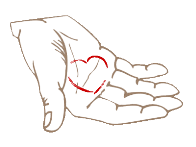 Trg dr. Franje Tuđmana 1044250 PetrinjaOIB: 15572865142IZJAVA O PRIHVAĆANJU UVJETA IZ DOKUMENTACIJE ZANADMETANJEkojom ja(naziv ponuditelja, adresa, OIB)Izjavljujem da su mi poznate odredbe iz Dokumentacije za nadmetanje, da ih prihvaćam i da ću izvršiti predmet nabave, evidencijski broj 02.1.1.05.0014-1  u skladu s tim odredbama i za cijene koje su navedene u dostavljenoj ponudi.Gore navedeno potvrđujem svojim potpisom._____________________________ ____		_____________________________________(mjesto i datum)					(ime i prezime ovlaštene osobe Ponuditelja) M.P. 					       ________________________________________        (vlastoručni potpis ovlaštene osobe Ponuditelja)